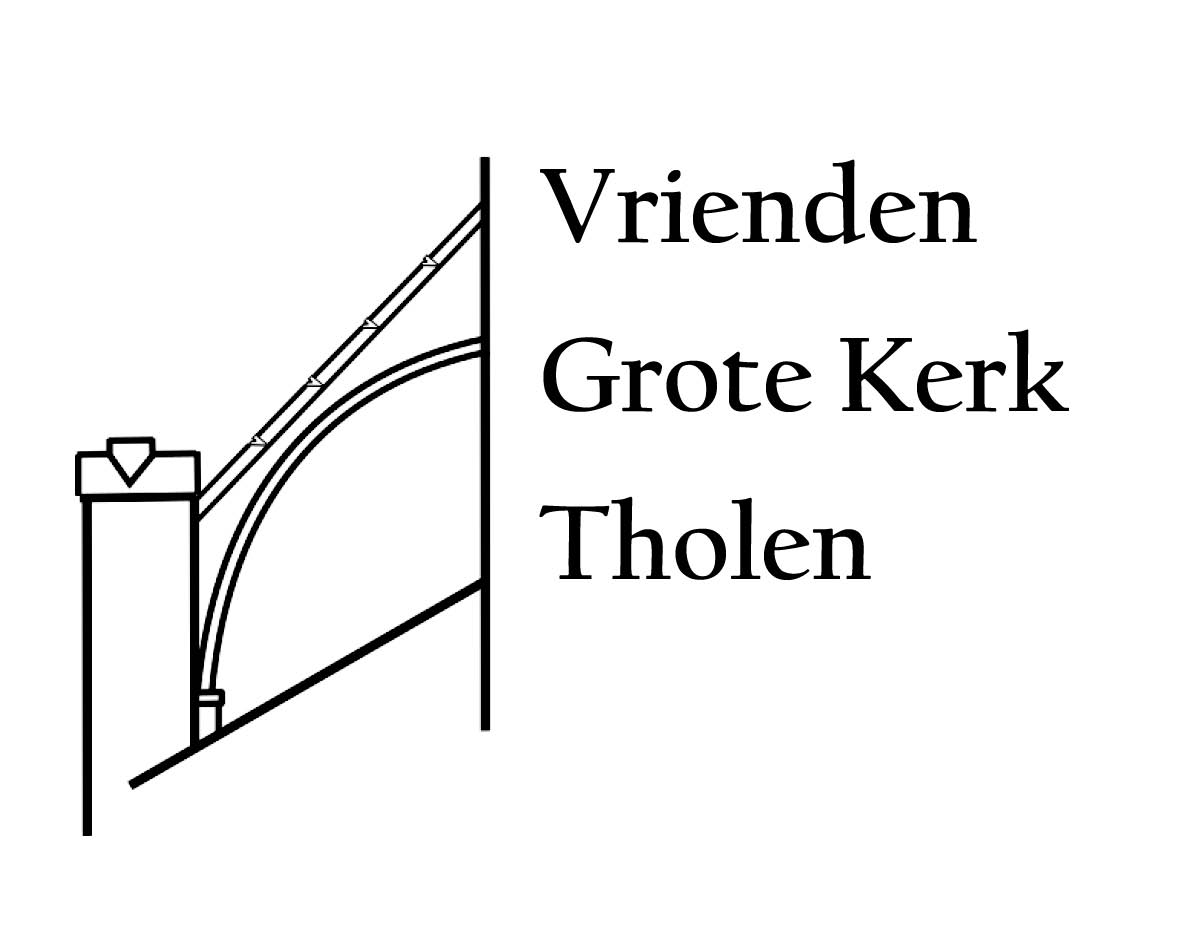 Dit mooie monumentale kerkgebouw op de Markt in Tholen spreekt mij aan en ik wil  een bijdrage van € 15,00 of meer per jaar doneren voor de instandhouding van dit culturele erfgoed. Ik meld mij aan als donateur van de Stichting Vrienden Grote Kerk Tholen;Soort;	O	ParticulierO	BedrijfO	InstellingNaam: ………………………………………………………………………………………………………………………………………………….Adres: …………………………………………………………………………………………………………………………………………………Postcode en Woonplaats: ………………………………………………………………………………………………………………….E-mail: …………………………………………………………………………………………………Telefoon…………………………….VERSTUURDatum en handtekening:.……………………………………………………………………………………………………………………Uw aanmelding kunt u zenden naar de Stichting p/a  Mossellaan 1, 4691KE Tholen.